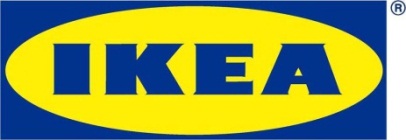 	Informacja dla mediówWarszawa, październik 2017 r.Zimowa kolekcja IKEAPowiew natury w domowym wnętrzu Tegoroczna propozycja IKEA na święta to szeroka gama produktów, dzięki którym dekorowanie domu i dawanie prezentów stanie się przyjemniejsze niż kiedykolwiek wcześniej. Serię zainspirowaną surowym pięknem Islandii wyróżnia ponadczasowość, która sprawdzi się nie tylko od święta. Kolekcja trafi do sklepów IKEA w Polsce w listopadzie. Święta to jedyny taki czas w roku, kiedy w wyjątkowy sposób spędzamy czas 
z najbliższymi, obdarowując się wzajemnie. By te magiczne chwile pozostały z nami na zawsze, warto uniknąć gorączkowej bieganiny i zacząć przygotowania wcześniej. W tym roku IKEA zwraca uwagę nie tylko na świąteczne dekoracje, ale również na podarunki dla wszystkich, którzy są dla nas ważni. Tegoroczna kolekcja zachęca do tego, by w wyjątkowy sposób dzielić się świąteczną miłością. Przygotowanie domu na święta poprzez zawieszenie oświetlenia w oknie już 1 grudnia to typowo szwedzki sposób na podkreślenie ciepłej atmosfery. Dawanie prezentów sprawia nam dużą radość, która może być jeszcze większa, jeśli nadamy im więcej osobistego charakteru. Doskonale w tej roli sprawdzą się pomysłowo zapakowane własnoręczne wypieki - podkreśla Małgorzata Jezierska, Specjalista ds. PR, IKEA Retail 
w Polsce.  Zimowa kolekcja IKEA to szereg produktów wykonanych z naturalnych materiałów, 
w ciepłych barwach, które wprowadzą do domu powiew natury. Wszystkie wyróżnia prostota i ponadczasowe piękno. Seria obejmuje szeroki asortyment – od ozdób po oświetlenie, tekstylia, zastawę stołową, meble i produkty do gotowania oraz jedzenia. Wśród produktów zimowej kolekcji jest wiele propozycji, dzięki którym zapakowanie prezentów przestanie spędzać Ci sen z powiek, a stanie się wielką frajdą. Kolorowa wstążka czy zestaw do pakowania - w IKEA znajdziesz dodatki, które pomogą stworzyć wymarzoną kompozycję dla bliskich. Seria świąteczna to również rozwiązania dla tych, którzy chcieliby przygotować smakowite prezenty bez brudzenia blachy do pieczenia. Dekorowanie chaty z ciasta piernikowego, która stanowi najbardziej klasyczną szwedzką dekorację świąteczną, może być doskonałym sposobem na wspólne przygotowanie upominku. Alternatywą będą piernikowe serca. Wstążka i odrobina lukru sprawią, że wypieki zyskają domowy charakter.W skład zimowej kolekcji IKEA wchodzi również seria VÄSSAD. Wyróżniająca się surowym, prawdziwie industrialnym stylem sprawdzi się w każdym wnętrzu. Proces projektowania kolekcji miał miejsce głównie w fabryce, a inspiracją dla twórców były zarówno metody produkcji, materiały, jak i wiedza pracowników. Pomysł pojawił się podczas wizyty u producentów, których odwiedziliśmy z myślą 
o stworzeniu mebli o industrialnym charakterze, bez ukrytych struktur. Miały być wykonane głównie z materiałów, których producenci używają na co dzień i które są dostępne w magazynie – mówią projektanci VÄSSAD, Knut i Marianne Hagberg. Wszystkie produkty z zimowej kolekcji IKEA dostępne będą w sklepach IKEA na terenie całej Polski od początku listopada br. Szczegóły na temat serii znajdują się 
w ilustrowanych materiałach prasowych.Nazwa marki IKEA to akronim – skrót utworzony z pierwszych liter imienia, nazwiska oraz nazw farmy i parafii, skąd pochodzi założyciel firmy (Ingvar Kamprad Elmtaryd Agunnaryd).O IKEA RetailCelem IKEA Retail jest tworzenie lepszego codziennego życia dla wielu ludzi. Oferujemy dobre wzornictwo 
i funkcjonalne meble w przystępnej cenie. Dbamy o zrównoważony rozwój, realizując strategię People & Planet Positive. IKEA Retail jest godną zaufania, stabilną finansowo i stale rozwijającą się firmą. IKEA Retail w Polsce posiada obecnie dziesięć sklepów, które w roku finansowym 2016 odwiedziło prawie 28 milionów osób.Dodatkowych informacji udziela:Małgorzata JezierskaSpecjalista ds. PR E-mail: malgorzata.jezierska@ikea.com